AMAÇ                                                                                                                                                                                        Dişlerin kron bölümünden kök ucuna kadar olan tam boyutunu, periodontal aralığı, lamina durayı, inter dental alanı ve çevre kemik dokusunun görüntülenmesi amacı ile çekilir.                                            Diş çürükleri,                                                                                                                                               Diş anomalileri,                                                                                                                                                                                                            Periodontal hastalığa bağlı kemik değişiklikleri,                                                                                                                             Kök ucu lezyonlarının teşhisinde kullanılır. KAPSAM                                                                                                                                                                                             Merkezimize başvuran tüm hastalar ve tüm personelleri kapsar.     KISALTMALAR                                                                                                                                    HBYS (Hastane Bilgi Yönetim Sistemi) SORUMLULAR                                                                                                                                                                            Radyoloji Sorumlu hekimi, Radyoloji Birimi çalışanları UYGULAMA1)Hasta Hazırlığı:Hasta, ismi okunarak radyografi çekim odasına alınır. Çekilecek radyografiyle ilgili bilgi verilir. Hamilelik durumunun söz konusu olup olmadığı araştırılır. Radyografi çekimi öncesi, hastanın baş ve boyun bölgesindeki görüntüyü bozabilecek metal eşyaları, varsa ağızda takıp çıkartılabilen (hareketli) tüm protezler çıkarması istenir. Radyasyondan koruyucu önlemler alınır. 2)Çekim Tekniği                                                                                                                                                                               *Hasta sırtı dik biçimde koltuğa oturtulur.  *Hastanın yaşı, fiziki yapısı ve radyografisi alınacak diş bölgesi dikkate alınarak fosfor plak ağza yerleştirilmeden önce ekspojur faktörleri ayarlanır.*Hastanın başına, oklüzal plan yere paralel ve sagital plan yere dik olacak şekilde pozisyon verilir. Üst çenede dış kulak yolu ile burun kanadı arası hayali çizgi yere paralel olmalı, alt çenede ise alt ve üst dudağın yanlarda birbirleri ile kesiştiği nokta ile dış kulak yolunu birleştiren hayali çizgi yere paralel olmalıdır.                                                                                *Fosfor plak hasta ağzına, X ışınına hassas yüzeyi dişlere bakacak şekilde yerleştirilir. *Fosfor plak görüntüsü istenen dişi ortalayacak şekilde bükülmeden yerleştirilmelidir. Anterior dişlerin radyografisinde plağın kısa kenarı dişlerin kesici kenarlarına paralel olarak (dikey yönde) yerleştirilir. Premolar ve molar dişlerin radyografilerinde ise plağın uzun kenarı dişlerin oklüzal yüzeyine paralel olacak (yatay yönde) şekilde yerleştirilir. Fosfor plağın üst kenarı dişlerin kesici kenarlarından 2-3 mm yukarıda olmalıdır. Böylece dişlerin hem kronları hem de apeksleri radyogramda görülür.*Alt çene de hastanın yutkunması ve ağzını çok açmaması plağın daha kolay yerleştirilmesini sağlar.       *Plak yerleştirildikten sonra hasta tarafından sabitlenmesi sağlanır. Üst çenede başparmak, alt çenede ise işaret parmağı plağın sabitlenmesi için kullanılır. X ışını tüpü radyografisi alınacak bölgenin merkezinden geçecek şekilde ayarlanırken, kon filmin tamamını içine almalıdır.                                                            *X ışını demetinin vertikal açısı görüntünün uzun aks boyutunu kontrol eder. Paralel teknikte plak dişlerin uzun eksenine paralel olacak şekilde ağız içine yerleştirilir ve merkezi ışın her ikisine de dik olarak gönderilir. Paralel tekniğin uygulanması için film tutuculardan yararlanılır.                                                                                                                                      *Açıortay tekniğinde ise plağın bir kenarı alt çenede ağız tabanına üst çenede damağa temas eder. Bu durumda plak ağız içindeki yumuşak dokulara temas ettiğinden, plak ve dişlerin paralelliği bozulur. Arada bir açı meydana gelir. Merkezi ışın arada meydana gelen bu açının açıortayına doğru yönlendirildiğinde istenilen görüntü elde edilir. Açıortay tekniğinde üst çene için pozitif, alt çenede negatif açılar kullanılır. Açıortay tekniğinde tavsiye edilen açılar şu şekildedir:                                    Alt çenede;                              Üst çenede;                                                                                        Santral bölge        (-15) - (-25) derece           (+40) - (+60) derece                                                           Kanin bölge          (-20)- (-30)derece(+45) - (+50) derece                                                               Premolar bölge     (-5) - (-15)derece (+30) - (+45)derece                                                                      Molar bölge          (0)- (-1 0) derece              (+20 )- (+30)derece *Merkezi ışının, görüntülenmek istenen dişin komşu dişlerle olan kontakt noktalarından (temas noktalarından) geçecek şekilde ayarlanması gerekir.* Hastanın konumu son bir kez daha gözlenir. Hastaya “hareket etme” komutu verilir ve ışınlama işlemi yapılır. İşlemin bitiminden hemen sonra hastaya “rahat nefes” alması komutu verilip radyografi işlemi sonlandırılır.  * Radyasyon dozu cihaz tarafından otomatik olarak belirlenmektedir                                                                                                                                                                                       *Çekilen radyografi ayarları yapıldıktan sonra HBYS sistemi üzerinden görüntüler polikliniklere gönderilir.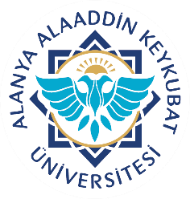 Alanya Alaaddin Keykubat Üniversitesi                                                             Diş Hekimliği Uygulama ve Araştırma MerkeziPeriapikal Diş Radyografisi Çekim Talimatı Eğitim Katılım  FormuDoküman No. SRG.TL.04Alanya Alaaddin Keykubat Üniversitesi                                                             Diş Hekimliği Uygulama ve Araştırma MerkeziPeriapikal Diş Radyografisi Çekim Talimatı Eğitim Katılım  FormuYayın Tarihi 01.02.2023Alanya Alaaddin Keykubat Üniversitesi                                                             Diş Hekimliği Uygulama ve Araştırma MerkeziPeriapikal Diş Radyografisi Çekim Talimatı Eğitim Katılım  FormuRevizyon Tarihi15.05.2023Alanya Alaaddin Keykubat Üniversitesi                                                             Diş Hekimliği Uygulama ve Araştırma MerkeziPeriapikal Diş Radyografisi Çekim Talimatı Eğitim Katılım  FormuRevizyon No. 01Alanya Alaaddin Keykubat Üniversitesi                                                             Diş Hekimliği Uygulama ve Araştırma MerkeziPeriapikal Diş Radyografisi Çekim Talimatı Eğitim Katılım  FormuSayfa No. 1/2Alanya Alaaddin Keykubat Üniversitesi                                                             Diş Hekimliği Uygulama ve Araştırma MerkeziPeriapikal Diş Radyografisi Çekim Talimatı Eğitim Katılım  FormuDoküman No. SRG.TL.04Alanya Alaaddin Keykubat Üniversitesi                                                             Diş Hekimliği Uygulama ve Araştırma MerkeziPeriapikal Diş Radyografisi Çekim Talimatı Eğitim Katılım  FormuYayın Tarihi 01.02.2023Alanya Alaaddin Keykubat Üniversitesi                                                             Diş Hekimliği Uygulama ve Araştırma MerkeziPeriapikal Diş Radyografisi Çekim Talimatı Eğitim Katılım  FormuRevizyon Tarihi15.05.2023Alanya Alaaddin Keykubat Üniversitesi                                                             Diş Hekimliği Uygulama ve Araştırma MerkeziPeriapikal Diş Radyografisi Çekim Talimatı Eğitim Katılım  FormuRevizyon No. 01Alanya Alaaddin Keykubat Üniversitesi                                                             Diş Hekimliği Uygulama ve Araştırma MerkeziPeriapikal Diş Radyografisi Çekim Talimatı Eğitim Katılım  FormuSayfa No. 2/2